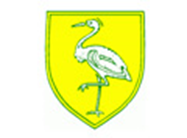 Benwick Primary SchoolPost Title: Relief Teaching AssistantBenwick Primary School 
High Street
Benwick
PE15 0XA
01354 677266
office@benwick.cambs.sch.uk
Number on roll: 101Level 2 (5-6) currently £10.01 - £10.21

Our small and friendly school requires a relief Teaching Assistant to work as required to support across the school as a  general class Teaching Assistant and/or 1:1 with  children with specific social and emotional needs.We are looking for someone who:
*enjoys working as part of a team
*is patient, positive, resilient and has a good sense of humour
* has experience of working with children with challenging behavioural needs *has experience of using a range of communication techniques*has experience of nurturing vulnerable learners*can use their initiative and adapt quickly to ensure the best learning outcomes
* shares our passion for developing the whole child
We welcome visits from prospective applicants – allowing for social distancing. Please contact the school office for an appointment on 01354 677266 with the Head Teacher.
If you would like an application pack please email office@benwick.cambs.sch.uk. For further information about our school, please see our website www.benwick.cambs.sch.uk

Closing date: 2nd November 10am 

Interviews tbc
Benwick Primary School is committed to safeguarding and promoting the welfare of children and young people and expects all staff and volunteers to share this commitment. Applicants will be subject to an enhanced DBS check.